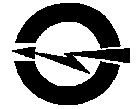 АКЦИОНЕРНОЕ ОБЩЕСТВО«ВОЛГОГРАДОБЛЭЛЕКТРО»(АО ВОЭ). Волгоград,  ул. Шопена, д. 13. Тел.: 48-14-21, факс: 48-14-22, электронная почта: voe@voel.ru № р/с 40702810111020101044 Волгоградское ОСБ №8621  АО Сбербанк, к/с 30101810100000000647, БИК 041806647, ИНН/КПП 3443029580/344301001, ОГРН 1023402971272ИЗВЕЩЕНИЕ о проведении запроса предложений в электронной форме по выбору поставщика на право заключения договора поставки товара (горюче-смазочные материалы) через сеть автозаправочных станций по топливным картам, для производственного транспорта и оборудования (основной платеж и информационное обслуживание) для АО «Волгоградоблэлектро» и его структурных подразделений (филиалов) расположенных на территории Волгоградской области№ п/пНаименование п/пСодержаниеСпособ закупкиЗапрос предложений в электронной формеЗаказчикАО «Волгоградоблэлектро»Место нахождения: . Волгоград, ул. Шопена, д. 13Почтовый адрес: . Волгоград, ул. Шопена, д. 13Адрес электронной почты: voe223fz@voel.ruКонтактные лицаПо вопросам организационного характера:Буянов Георгий Дмитриевич, Балашова Нина АнатольевнаТел.: (8442) 56-20-88 (доб.1132,1133), адрес электронной почты: voe223fz@voel.ruПо вопросам требуемых характеристик товаров, работ, услуг (качество, количество и др.):Маринин Виктор ВитальевичТел.: (8442) 56-20-88 (доб.1090).Проведение процедуры запроса предложений:Запрос предложений на право заключения договора поставки товара (горюче-смазочные материалы) для нужд АО «Волгоградоблэлектро» и его структурных подразделений (филиалов) расположенных на территории Волгоградской области (горюче-смазочные материалы) проводится в электронной форме, весь документооборот (подача заявки, изменения извещения и документации, разъяснения документации, подписание договора и т.д.) осуществляется в электронной форме: все документы и сведения подписываются электронной цифровой подписью уполномоченных со стороны заказчика, участников закупки лиц (за исключением случаев, когда в соответствии с законодательством Российской Федерации требуется иное оформление каких-либо документов). Процедура  запроса предложений осуществляется на электронной площадке. Порядок проведения закупки определяется регламентом электронной площадки, на которой проводится запрос предложений.Адрес электронной торговой площадки в сети Интернет www.otc.ru Нормативные документы, регламентирующие проведение закупочной процедурыФедеральный закон от 18 июля . № 223-ФЗ «О закупках товаров, работ, услуг отдельными видами юридических лиц», Положение о порядке проведения регламентированных закупок товаров, работ,  услуг для нужд публичного акционерного общества «Волгоградоблэлектро», утвержденное протоколом совета директоров № 6 от 23.09.2020г. Предмет закупочной процедуры, сроки и место поставки товаров, выполнения работ, оказания услуг и другие условияЛот № 1: Право заключения с АО «Волгоградоблэлектро» договора на поставку ГСМ (горюче-смазочные материалы), через сеть автозаправочных станций по топливным картам, для производственного транспорта и оборудования (основной платеж и информационное обслуживание) для АО «Волгоградоблэлектро» и его структурных подразделений (филиалов) расположенных на территории Волгоградской области.Виды и марки ГСМ характеристика, объёмы поставок:       *Указанный планируемый объем продукции является ориентировочным, допускаются                                      отклонения от указанного объема в рамках суммы договора.Технические требования:Поставляемый товар должен соответствовать Техническому регламенту, утвержденному Постановлением Правительства РФ от 27.02.2008 № 118 «Об утверждении технического регламента «О требованиях к автомобильному и авиационному бензину, дизельному и судовому топливу, топливу для реактивных двигателей и топочному мазуту». Продукция должна быть поставлена в соответствии с номенклатурой определёнными в спецификации и отвечать требованиям Межгосударственного стандарта и Госта и ТУ.- Бензин автомобильный неэтилированный, марки Регуляр-92 ГОСТ 32513-2013- Бензин автомобильный неэтилированный, марки Премиум-Евро-95 ГОСТ 32513-2013-Топливо дизельное летнее - ГОСТ 305-82;-Топливо дизельное зимнее - ГОСТ 305-82;ГОСТ 32511-2013-Топливо дизельное - Евро ГОСТ 52368-2005, ГОСТ Р 55475-2013Срок (период) поставки товара: с 01.12. 2020 года по 01.12.2021 года.Обеспечение ГСМ должно осуществляться в следующих районах и населённых пунктах Волгоградской области, через стационарные АЗС, оснащённые оборудованием необходимым для отпуска топлива по микропроцессорным картам: в городе Волгограде и Волгоградской области (населенные пункты и количество АЗС указаны в техническом задании Том № 2 документации).Критерии оценки выбора поставщика:- наиболее выгодные условия оплаты;- максимальный процент возможных скидок от цены на Стелле АЗС;- количество АЗС на территории Волгоградской области, которые оснащены необходимым оборудованием  для отпуска топлива по микропроцессорным картам;-продукция, подлежащая обязательной сертификации, должна иметь
сертификаты в соответствии с ФЗ от 27 декабря 2002 года № 184-
ФЗ (в ред. 29.07.2017) «О техническом регулировании». Копия данных документов предоставляется вместе с конкурсной документацией;- предоставление в составе конкурсной документации дилерских свидетельств заводов-изготовителей или письменное подтверждение завода-изготовителя на право поставки ТМЦ.Поставка ГСМ должна осуществляться посредством электронных карт в режиме OnLine и сопровождаться обслуживанием электронных карт, с предоставлением 3 личных кабинетов для возможности установки фиксированных лимитов, учёта оплаты и потребления ГСМ для каждого производственного участка филиалов АО «Волгоградоблэлектро»Сведения об объеме поставляемых товаров, выполняемых работ, оказываемых услуг, требованиях, установленные Заказчиком к качеству, техническим характеристикам товара, сопроводительным документам, требования к его безопасности, и иные требования, по Лоту № 1 указаны подробно в «Техническом задании» Том № 2  документации запроса предложений.Начальная (максимальная) цена договора (цена лота)Лот № 1: Начальная (максимальная) цена договора: 56 500 000 (пятьдесят шесть миллионов пятьсот тысяч) рублей 00 копеек, с НДС 20%.  Начальная (максимальная) цена договора без НДС: 47 083 333,33  (сорок семь миллионов восемьдесят три тысячи триста тридцать три) рубля 33 копейки. В случае, если участник закупки не является плательщиком НДС, то цена, предложенная таким участником, не должна превышать установленную начальную (максимальную) цену без НДС. При этом на стадии оценки и сопоставления заявок для целей сравнения ценовые предложения других участников также будут учитываться без НДС.Порядок и сроки оплаты товаров, работ, услугПорядок оплаты определяется в соответствии предложением участника и может осуществляется одним из следующих способов закупки:- производится предварительная оплата, путём перечисления денежных средств на расчётный счёт поставщика. Периодичность внесения и сумма денежных средств, перечисляемая Заказчиком в порядке предварительной оплаты стоимости Товара, определяется Заказчиком самостоятельно, в течение всего срока действия договора поставки. Поставщик не выставляет Заказчику счета на оплату.- производится оплата фактически переданного топлива в течение промежутка времени определяемого предложением участника с момента выставления Поставщиком счета на оплату Заказчику.         - в стоимость товара должна быть включена стоимость сервисных услуг. Порядок формирования цены договора (цены лота)Цена сформирована с учётом стоимости услуг и расходов Исполнителя на перевозку, страхование, уплату таможенных пошлин, налогов и других обязательных платежей, с учётом оплаты за  НДС.Размер и валюта обеспечения заявки. Лот № 1: Не устанавливается.Размер и валюта обеспечения  договора. Реквизиты для перечисления обеспечения:Лот № 1: Не устанавливается.Место подачи заявокЭлектронная торговая площадка www.otc.ru.Срок подачи заявок на участие в закупкеС момента размещения извещения о закупке на сайте электронной торговой площадки и в единой информационной системе по 10 час. 00  мин. (время местное, GMT+4) «09» ноября 2020 года.Срок предоставления участникам закупки разъяснений положений документации С момента размещения извещения о закупке на сайте электронной торговой площадки и в единой информационной системе по 10 час. 00  мин. (время местное, GMT+4) «09» ноября 2020 года.Место открытия доступа, рассмотрения заявок и подведения итогов. Волгоград, ул. Шопена, 13. Дата открытия доступа к заявкам10 час. 20  мин. (время местное, GMT+4) «09» ноября 2020 года.Дата рассмотрения заявок11 час. 00  мин. (время местное, GMT+4) «10» ноября 2020 года.Дата подведения итоговне позднее 12 час. 00  мин. (время местное, GMT+4) «30» ноября 2020 года.ПереторжкаВ случае если протоколом рассмотрения заявок зафиксировано решение о проведении переторжки такая переторжка объявляется не позднее дня следующего за днем публикации данного протокола. Минимальный срок подачи заявок на переторжку участниками должен составлять 24 часа.Срок место порядок предоставления документации о закупке.Документация и извещение в форме электронного документа, размещена на сайте Заказчика www.voel.ru, в единой информационной системе www.zakupki.gov.ru и сайте электронной торговой площадки и доступна для ознакомления бесплатно.Срок предоставления документации с момента размещения закупочной процедуры в единой информационной системе, по дату окончания подачи заявок на участие в закупочной процедуре.Особенности участия в закупке субъектов малого и среднего предпринимательстваНе установленыПреференцииУстановлены постановлением Правительства РФ от 16 сентября 2016 г. № 925 "О приоритете товаров российского происхождения, работ, услуг, выполняемых, оказываемых российскими лицами, по отношению к товарам, происходящим из иностранного государства, работам, услугам, выполняемым, оказываемым иностранными лицами".